АДМИНИСТРАЦИЯЗАКРЫТОГО АДМИНИСТРАТИВНО-ТЕРРИТОРИАЛЬНОГО ОБРАЗОВАНИЯ СОЛНЕЧНЫЙПОСТАНОВЛЕНИЕОБ ОКОНЧАНИИ ОТОПИТЕЛЬНОГО СЕЗОНА 2019-2020 ГОДОВ НА ТЕРРИТОРИИ ЗАТО СОЛНЕЧНЫЙВ соответствии с Федеральным законом от 06.10.2003 №131-ФЗ «Об общих принципах организации местного самоуправления в Российской Федерации», пунктом 5  Правил предоставления коммунальных услуг собственникам и пользователям помещений в многоквартирных домах и жилых домов, утвержденных Постановлением Правительства  Российской Федерации от 06.05.2011 №354, в связи с естественным повышением среднесуточной температуры наружного воздуха выше +8°, администрация ЗАТО СолнечныйПОСТАНОВЛЯЕТ:Определить «01» мая 2020 года датой окончания отопительного сезона 2019-2020 годов на территории ЗАТО Солнечный.Настоящее Постановление вступает в силу с момента его подписания и  подлежит размещению на официальном сайте администрации ЗАТО Солнечный.Глава администрации ЗАТО Солнечный                                                      В.А. Петров28.04.2020г.                      ЗАТО Солнечный№ 58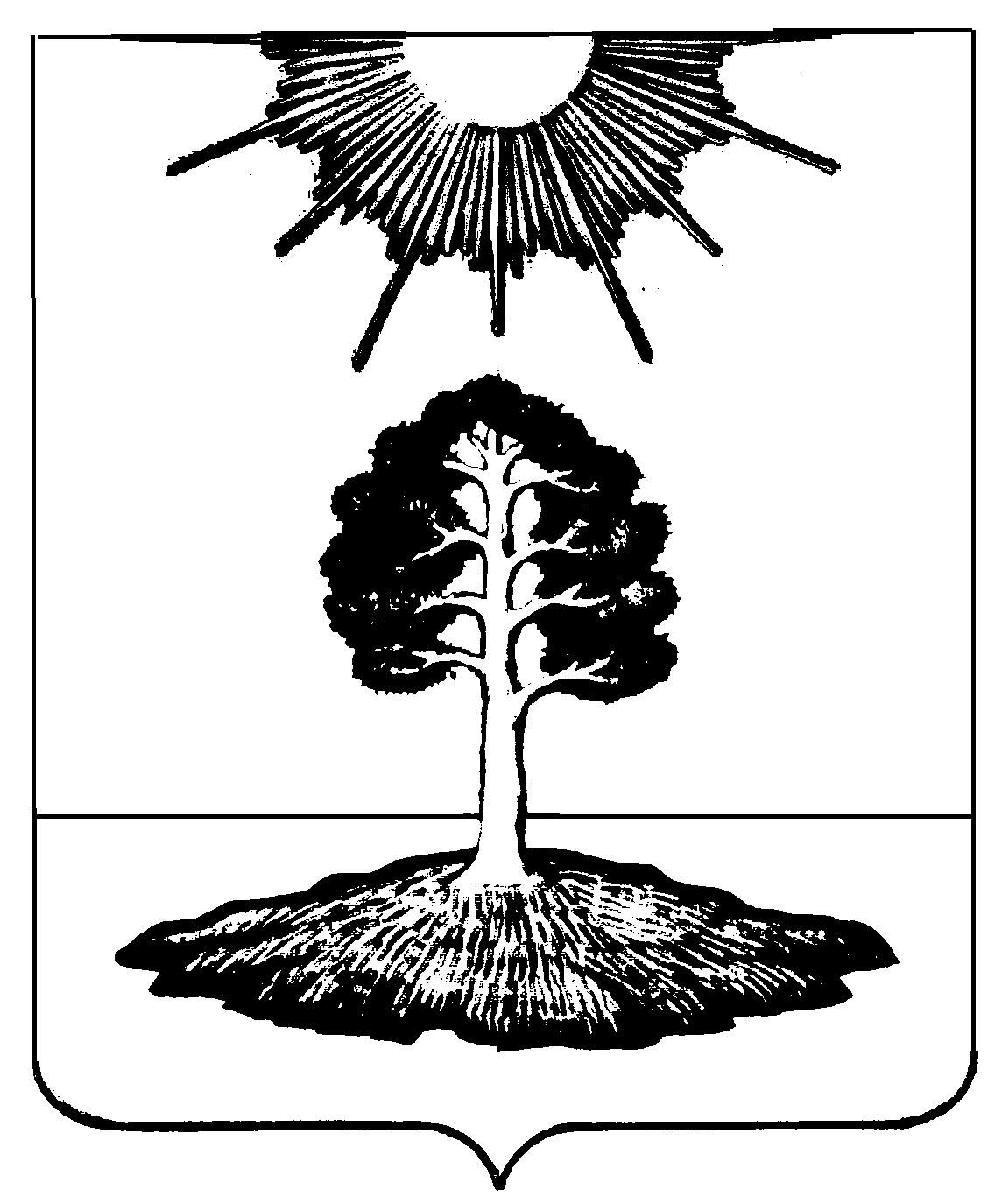 